.Classic+Лак (однокомпонентный) для окончательной отделки напольных покрытий с керамическими добавками, использующие новейшие достижения нанотехнологииКЕРАМИЧЕСКИЕ ДОБАВКИНанотехнология – это наука о создании материалов, состоящих из мельчайших – наноразмерных компонентов (до 1/100 000 толщины человеческого волоса), организованных особым образом, чтобы создать новые и уникальные продукты, которые работают лучше и служат дольше. Мы добавили наноразмерные керамические частицы к нашим материалам для окончательной отделки поверхностей. Крошечный размер наночастиц позволяет этим керамическим компонентам попадать в пространства, в которые не могут попасть обычные частицы. Это позволяет получить более глубокое проникновение, лучшее сцепление и несопоставимую с другими составами прочность, долговечность и стойкость к царапинам.Другие уникальные преимущества отделочных составов ArboriteсМеньшее содержание ЛОС: Добавление керамических частиц к нашим отделочным составам также означает возможность сократить использование нефтехимического сырья на 30%, что делает наши составы более безопасными для здоровья человека и состояния окружающей среды.Элегантный вид: Мы обеспечили элегантный вид, превосходящий традиционные составы, одновременно сохраняя минимальное воздействие водорастворимых отделочных составов на окружающую среду.Быстрое высыхание и отвердение: Наши двухкомпонентные отделочные составы высыхают до исчезновения липкости ("от пыли") за 2 часа и полностью отвердевают за 3 дня. Наши однокомпонентные отделочные составы высыхают от пыли за 2 часа и полностью отвердевают за 5 дней.ХАРАКТЕРИСТИКИ ПРОДУКТАОднокомпонентное водорастворимое 100% полиуретановое отделочное покрытие с керамическими добавкамиЛегкость применения с использованием различных методовРекомендовано для рабочих зонУникальная текучесть и способность к выравниваниюСертификация DIBT: Z-157.10-131Очень быстрое высыхание и отвердеваниеНет непроизводительного расходования отделочного средстваСостав для отделки деревянных и паркетных полов, не содержащий НМП и с низким уровнем ЛОСМатовый (20), Полуматовый (45) и Глянцевый (85)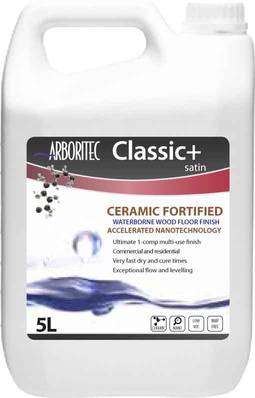 ТЕХНИЧЕСКИЕ ДАННЫЕПОДГОТОВКАОтшлифовать пол до слоя необработанной древесины и убедиться в том, что она совершенно сухая и свободна от загрязнений. Окончательную шлифовку проводить с использованием абразивной ленты с зерном Р100 и сетчатый абразивный диск с зерном Р120-Р150-Р180. Температура в помещении, температура пола и масло должны иметь одинаковую температуру в диапазоне от 15 до 25°С.  Защищать пол от прямых солнечных лучей и выключить все устройства подогрева пола как во время, так и после нанесения состава. Относительная влажность в помещении должна быть от 40 до 60%. При высоких температурах и низком уровне влажности следует добавить 2% Arboritec Extender (cостава для увеличения срока работы с покрытием для полов). Не следует разводить отделочный состав. Всегда применять Classic+ поверх первого слоя Arboritec First Coat, следуя указаниям на упаковке. Энергично встряхнуть контейнер и затем дать ему постоять в течение 2 минут, прежде чем начинать нанесение.ПРИМЕНЕНИЕClassic+ пригоден для нанесения с помощью 10-мм валика, легкого Т-образного аппликатора или кисти. Рекомендованный метод применения – 2-3 слоя средства Classic+ поверх одного слоя Arboritec First Coat. Мы рекомендуем наносить состав в количестве от 350 мг/м2 при нанесении в три слоя до 450 мг/м2 при нанесении в четыре слоя (для полов в помещениях с большой пропускной способностью). При необходимости можно шлифовать/полировать поверхность перед нанесением очередного слоя. Все инструменты необходимо промывать в воде сразу же после использования. По готовому полу можно осторожно ходить уже через 24 часа. Следует проверить результат нанесения состава на небольшом участке, чтобы убедиться в правильности выбора цвета и сцепления с новыми видами древесины.ОХРАНА ЗДОРОВЬЯ И ОКРУЖАЮЩЕЙ СРЕДЫСредство Arboritec Classic+ не классифицировано согласно регулирующим положениям C.H.I.P. При использовании следовать обычным правилам обращения с химическими продуктами. Обеспечить хорошую вентиляцию. Использовать защитные очки и перчатки. При попадании продукта на кожу промыть водой с мылом. При попадании продукта в глаза промыть большим количеством воды. Дополнительную информацию см. в Паспорте безопасности продукта.Содержание:100% диспергированный полиуретанСодержание твердых веществ по объему:32% Особые ингредиенты:Керамические добавкиДополнительные особенности:Не содержит НМПРекомендованное использование:Для жилых и рабочих помещенийСтандарт DIBT:Z-157.10-131ЛОС:55 г/лУровень глянца:Матовый – 20Полуматовый – 45Глянцевый – 85 Расход:8-10 м2/литрВремя высыхания:30-60 минут на 1й-слой;2-4 часа каждый последующий слой;Не менее 24 часа – окончательное высыхание;Минимум 5 дней – полная нагрузка.Общее время отвердевания:5 днейрН:Около 8Вес:1,1 кг/лЦвет:Молочно-белый, после высыхания – бесцветныйТоксичность:НетоксиченУпаковка:3х5 л канистрыХранение:Хранить при температуре от 5 до 25°С. Не допускать замерзания.Срок годности:Рекомендуется хранить в течение не более 1 года с даты изготовления в нераскрытом контейнере при указанных рекомендованных условиях храненияХимическая стойкость:Устойчив к воздействию жира, воды и обычных бытовых чистящих и моющих средствОчистка:Промыть инструменты водой немедленно после применения при нанесении продуктаУборка и обслуживание:Чтобы пол выглядел лучшим образом, необходимо проводить уборку и обрабатывать покрытие с помощью составов Arboritec Cleaner Spray и Refresher, следуя инструкциям к этим составам. Не проводить уборку до полного затвердевания покрытияУтилизация:Никогда не выливать остатки отделочных составов в канализацию; оставить до высыхания и утилизировать в соответствии с местными правилами в отношении утилизации отходов